De Etalage= Een tentoonstelling van de artikelen die de winkel verkoopt en achter glas of voor het raam staan.De Boetiek= Een  kleinere winkel waar kleding wordt verkocht.De Etaleur= Iemand die er voor zorgt dat de etalage er mooi uitziet.De Collectie= Dit zijn de artikelen die de winkel verkoopt.De Accessoires= Dit zijn losse spullen, zoals sieraden, schoenen tassen sjaals enz. die de winkel bij de kleding verkoopt.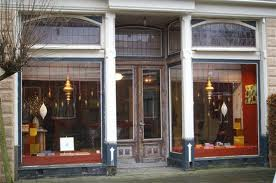 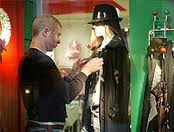 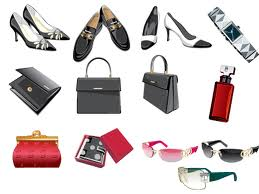 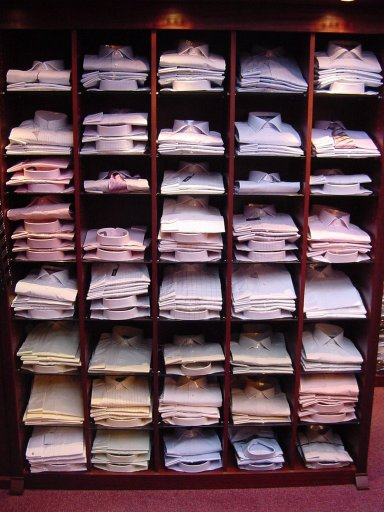 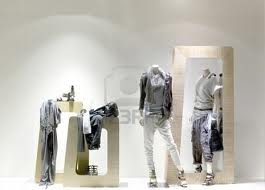 